О  мерах по реализации решения Собрания депутатов Кудеихинского сельского поселения Порецкого  района  от  17.03.2020 № С-44/1 «О внесении изменений в решение Собрания депутатов Кудеихинского сельского поселения Порецкого  района  от 03.12.2019 №С-39/1 «О бюджете Кудеихинского сельского поселения Порецкого района Чувашской Республики  на 2020 год и на плановый период 2021 и 2022 годов »В соответствии с решением Собрания депутатов Кудеихинского сельского поселения Порецкого района от 17 марта 2020  г. №С-44/1 «О   внесении изменений в решение Собрания депутатов Кудеихинского сельского поселения Порецкого  района от 03.12.2019 №С-39/1 «О бюджете Кудеихинского сельского поселения Порецкого  района   Чувашской   Республики   на 2020  год и на плановый период 2021 и 2022 годов»  администрация  Кудеихинского  сельского  поселения  Порецкого района  п о с т а н о в –л я е т:1. Принять к исполнению бюджет Кудеихинского сельского поселения Порецкого района Чувашской Республики на 2020 год и на плановый период 2021 и 2022 годов с учетом изменений, внесенных решением Собрания депутатов Кудеихинского сельского поселения Порецкого района от 17 марта 2020  г. №С-44/1 «О   внесении изменений в решение Собрания депутатов Кудеихинского сельского поселения Порецкого  района   от 03.12.2019 №С-39/1 «О бюджете Кудеихинского сельского поселения  Порецкого  района   Чувашской   Республики   на 2020  год и на плановый период 2021 и 2022 годов».2. Утвердить прилагаемый перечень мероприятий по реализации решения Собрания депутатов Кудеихинского сельского поселения Порецкого района от 17 марта 2020  г. №С-44/1  «О   внесении изменений в решение Собрания депутатов Кудеихинского сельского поселения Порецкого  района от 03.12.2019 №С-39/1 «О бюджете Кудеихинского сельского поселения   Порецкого  района   Чувашской   Республики  на 2020  год и на плановый период 2021 и 2022 годов».3. Главным распорядителям и получателям средств бюджета Кудеихинского сельского поселения Порецкого района обеспечить полное и эффективное использование субсидий, субвенций и иных межбюджетных трансфертов, имеющих целевое назначение.Глава  администрации Кудеихинского сельскогопоселения Порецкого района                                                                          А.Н. Селиверстов                                                                                                              УТВЕРЖДЕН                                                                                               постановлением администрации Кудеихинского сельского поселения                                                                                                              Порецкого района                                                                                                  от 18.03.2020 №25П Е Р Е Ч Е Н Ьмероприятий по реализации решения Собрания депутатовКудеихинского сельского поселения Порецкого района от 17 марта 2020 г. №С-44/1 «О внесении изменений в решение Собрания депу-татов Кудеихинского сельского поселения Порецкого района от 03.12.2019 №С-39/1 «О бюджете Кудеихинского сельского поселения Порецкого района   Чувашской Республики на 2020 год и на плановый период 2021 и 2022 годов»Чёваш РеспубликинчиПёрачкав район.нКудеиха администрацй.нял поселений.ЙЫШЁНУ 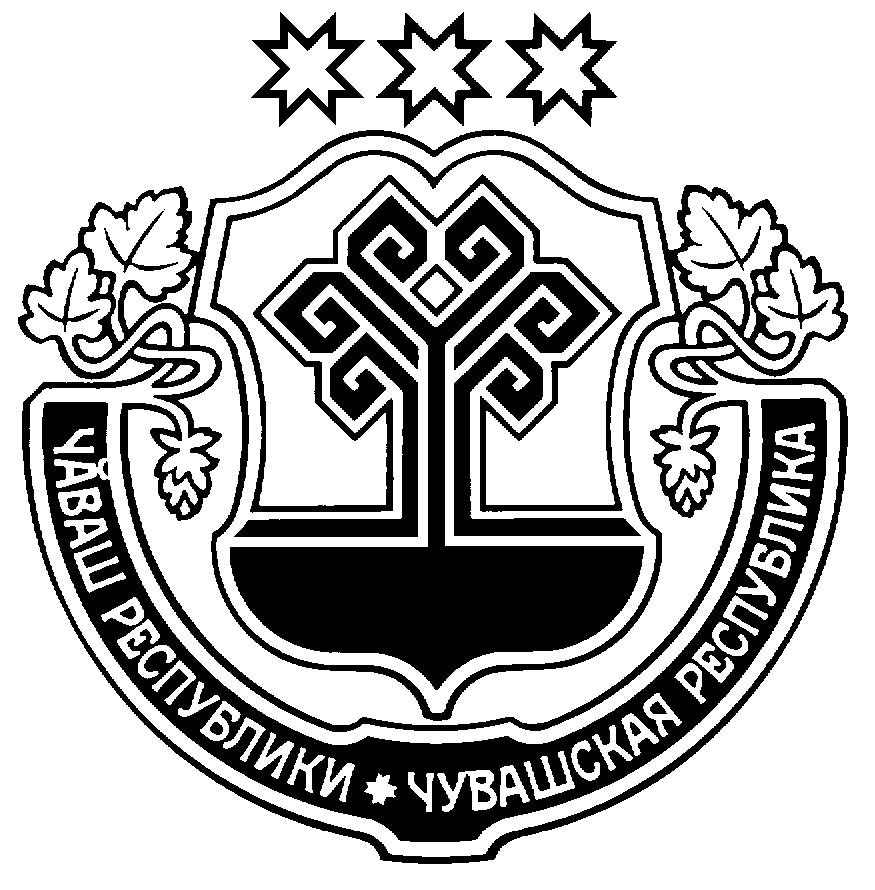 Администрация Кудеихинского  сельского поселенияПорецкого районаЧувашской РеспубликиПОСТАНОВЛЕНИЕ          18.03.2020 №25         18.03.2020 №25 Кудеиха салис. Кудеиха№п/пНаименование мероприятийСрок реализацииОтветственный исполнитель1.Внесение изменений в сводную бюджетную роспись бюджета Кудеихинского сельского поселения Порецкого района на 2020 годне позднее  20 марта 2020 г.финансовый отдел администрации Порецкого района2.Представление в финансовый отдел администрации Порецкого района уточненных бюджетных смет  казенных учреждений Кудеихинского сельского поселения  Порецкого района, планов финансово-хозяйственной деятельности бюджетных и автономных учреждений Кудеихинского сельского поселения Порецкого района, по которым были внесены изменения, на 2020 годне позднее 24 марта 2020 г.главные распорядители   средств бюджета Кудеихинского сельского поселения Порецкого района (орган местного самоуправления, осуществляющий функции и полно-мочия учредителя муниципальных учреждений Кудеихинского сельского поселения Порецкого района)3.Внесение изменений в муниципальные программы Кудеихинского сельского поселения Порецкого района в целях их приведения в соответствие с решением Собрания депутатов Кудеихинского сельского поселения Порецкого района от 17.03.2020 №С-44/1 «О внесении изменений в решение Собрания депутатов Кудеихинского сельского поселения Порецкого района от 03.12.2019 №С-39/1 «О бюджете Кудеихинского сельского поселения Порецкого района Чувашской Республики на 2020 год и на плановый период 2021 и 2022 годов» до 18 мая 2020 г.ответственные исполнители муниципальных программ Кудеихинского сельского  поселения Порецкого района)